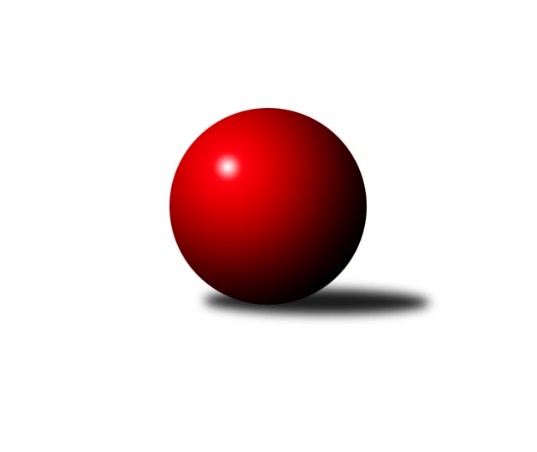 Č.3Ročník 2017/2018	18.10.2017Nejlepšího výkonu v tomto kole: 2456 dosáhlo družstvo: TJ Sokol Bohumín EOkresní přebor Ostrava 2017/2018Výsledky 3. kolaSouhrnný přehled výsledků:TJ Unie Hlubina˝D˝	- TJ Sokol Bohumín D	2:6	2292:2336	5.0:7.0	16.10.TJ Michalkovice B	- TJ VOKD Poruba ˝B˝	3:5	2246:2286	5.0:7.0	16.10.TJ Unie Hlubina C	- SKK Ostrava˝D˝	5:3	2388:2359	8.0:4.0	17.10.TJ Sokol Bohumín E	- TJ Sokol Bohumín F	7:1	2456:2345	7.0:5.0	17.10.SKK Ostrava C	- TJ Unie Hlubina E	5:3	2336:2283	6.0:6.0	18.10.Tabulka družstev:	1.	SKK Ostrava C	3	3	0	0	19.0 : 5.0 	23.0 : 13.0 	 2417	6	2.	TJ Unie Hlubina C	3	3	0	0	15.5 : 8.5 	20.0 : 16.0 	 2368	6	3.	TJ Sokol Bohumín E	3	2	0	1	16.0 : 8.0 	21.0 : 15.0 	 2363	4	4.	TJ Unie Hlubina E	3	1	1	1	13.0 : 11.0 	21.0 : 15.0 	 2315	3	5.	TJ Unie Hlubina˝D˝	3	1	1	1	11.0 : 13.0 	19.0 : 17.0 	 2308	3	6.	TJ Sokol Bohumín D	3	1	0	2	12.5 : 11.5 	20.0 : 16.0 	 2324	2	7.	TJ VOKD Poruba ˝B˝	3	1	0	2	10.5 : 13.5 	16.0 : 20.0 	 2275	2	8.	SKK Ostrava˝D˝	3	1	0	2	8.5 : 15.5 	13.0 : 23.0 	 2266	2	9.	TJ Sokol Bohumín F	3	1	0	2	6.0 : 18.0 	13.5 : 22.5 	 2290	2	10.	TJ Michalkovice B	3	0	0	3	8.0 : 16.0 	13.5 : 22.5 	 2242	0Podrobné výsledky kola:	 TJ Unie Hlubina˝D˝	2292	2:6	2336	TJ Sokol Bohumín D	Alena Koběrová	 	 164 	 208 		372 	 0:2 	 409 	 	198 	 211		Miroslav Paloc	Jaroslav Kecskés	 	 183 	 198 		381 	 2:0 	 362 	 	182 	 180		Ondřej Kohutek	Libor Pšenica	 	 196 	 202 		398 	 1:1 	 409 	 	189 	 220		Vojtěch Zaškolný	Jiří Preksta	 	 175 	 174 		349 	 0:2 	 412 	 	201 	 211		Hana Zaškolná	Oldřich Neuverth	 	 171 	 199 		370 	 0:2 	 383 	 	179 	 204		Markéta Kohutková	Hana Vlčková	 	 215 	 207 		422 	 2:0 	 361 	 	164 	 197		Vlastimil Pacutrozhodčí: Nejlepší výkon utkání: 422 - Hana Vlčková	 TJ Michalkovice B	2246	3:5	2286	TJ VOKD Poruba ˝B˝	Jan Ščerba	 	 221 	 172 		393 	 1:1 	 380 	 	188 	 192		Roman Klímek	Josef Paulus	 	 182 	 173 		355 	 0:2 	 417 	 	199 	 218		Jaroslav Hrabuška	Radomíra Kašková	 	 156 	 170 		326 	 0:2 	 377 	 	191 	 186		Antonín Chalcář	Daniel Dudek	 	 223 	 218 		441 	 2:0 	 382 	 	202 	 180		Rostislav Sabela	Michal Borák	 	 173 	 194 		367 	 0:2 	 405 	 	201 	 204		Ladislav Míka	Petr Jurášek	 	 185 	 179 		364 	 2:0 	 325 	 	158 	 167		Vojtěch Turlejrozhodčí: Nejlepší výkon utkání: 441 - Daniel Dudek	 TJ Unie Hlubina C	2388	5:3	2359	SKK Ostrava˝D˝	Martin Gužík	 	 190 	 214 		404 	 1:1 	 417 	 	205 	 212		Pavel Kubina	Josef Navalaný	 	 192 	 204 		396 	 2:0 	 382 	 	180 	 202		Bohumil Klimša	Michal Zatyko ml.	 	 185 	 203 		388 	 1:1 	 370 	 	190 	 180		Blažena Kolodějová	Rudolf Riezner	 	 182 	 217 		399 	 1:1 	 413 	 	221 	 192		Jiří Koloděj	Michaela Černá	 	 202 	 221 		423 	 2:0 	 383 	 	199 	 184		Miroslav Koloděj	Jiří Břeska	 	 180 	 198 		378 	 1:1 	 394 	 	197 	 197		Jaroslav Čapekrozhodčí: Nejlepší výkon utkání: 423 - Michaela Černá	 TJ Sokol Bohumín E	2456	7:1	2345	TJ Sokol Bohumín F	Miroslava Ševčíková	 	 218 	 205 		423 	 1:1 	 412 	 	202 	 210		Günter Cviner	Lubomír Richter	 	 217 	 188 		405 	 1:1 	 397 	 	223 	 174		Ladislav Štafa	Lukáš Modlitba	 	 189 	 212 		401 	 1:1 	 412 	 	220 	 192		Pavlína Křenková	Andrea Rojová	 	 231 	 182 		413 	 1:1 	 363 	 	177 	 186		Jana Sliwková	David Zahradník	 	 183 	 224 		407 	 1:1 	 388 	 	198 	 190		Petr Lembard	Martin Ševčík	 	 197 	 210 		407 	 2:0 	 373 	 	191 	 182		Vladimír Sládekrozhodčí: Nejlepší výkon utkání: 423 - Miroslava Ševčíková	 SKK Ostrava C	2336	5:3	2283	TJ Unie Hlubina E	Karolina Chodurová	 	 198 	 177 		375 	 0:2 	 387 	 	207 	 180		Libor Mendlík	Miroslav Futerko ml.	 	 197 	 198 		395 	 2:0 	 357 	 	162 	 195		Lubomír Jančar	František Deingruber	 	 175 	 205 		380 	 1:1 	 391 	 	192 	 199		Veronika Rybářová	Miroslav Futerko	 	 192 	 192 		384 	 0:2 	 434 	 	226 	 208		Jaroslav Klekner	Martin Futerko	 	 230 	 192 		422 	 1:1 	 372 	 	179 	 193		Jan Petrovič	Oldřich Stolařík	 	 188 	 192 		380 	 2:0 	 342 	 	184 	 158		David Mičúnekrozhodčí: Nejlepší výkon utkání: 434 - Jaroslav KleknerPořadí jednotlivců:	jméno hráče	družstvo	celkem	plné	dorážka	chyby	poměr kuž.	Maximum	1.	Jaroslav Klekner 	TJ Unie Hlubina E	431.00	293.5	137.5	2.5	2/2	(434)	2.	Martin Futerko 	SKK Ostrava C	429.25	288.5	140.8	3.0	2/2	(440)	3.	Daniel Dudek 	TJ Michalkovice B	429.00	294.0	135.0	5.5	2/2	(441)	4.	Michaela Černá 	TJ Unie Hlubina C	421.00	296.5	124.5	10.3	2/2	(423)	5.	Jaroslav Hrabuška 	TJ VOKD Poruba ˝B˝	418.00	288.0	130.0	8.0	2/3	(419)	6.	František Oliva 	TJ Unie Hlubina˝D˝	416.50	286.5	130.0	5.5	2/2	(422)	7.	Rudolf Riezner 	TJ Unie Hlubina C	415.25	281.8	133.5	6.5	2/2	(436)	8.	Vojtěch Zaškolný 	TJ Sokol Bohumín D	411.50	292.0	119.5	8.3	2/2	(415)	9.	Miroslav Futerko 	SKK Ostrava C	410.75	278.3	132.5	7.0	2/2	(429)	10.	Jiří Koloděj 	SKK Ostrava˝D˝	410.00	296.0	114.0	6.0	3/3	(436)	11.	Miroslava Ševčíková 	TJ Sokol Bohumín E	408.25	278.5	129.8	5.8	2/2	(423)	12.	Veronika Rybářová 	TJ Unie Hlubina E	407.00	283.5	123.5	6.0	2/2	(423)	13.	Libor Pšenica 	TJ Unie Hlubina˝D˝	406.50	283.0	123.5	5.0	2/2	(415)	14.	Miroslav Heczko 	SKK Ostrava C	405.00	274.0	131.0	8.5	2/2	(418)	15.	Zdeněk Zhýbala 	TJ Michalkovice B	403.00	284.5	118.5	8.0	2/2	(424)	16.	Jaroslav Kecskés 	TJ Unie Hlubina˝D˝	402.75	287.8	115.0	9.8	2/2	(418)	17.	Lubomír Richter 	TJ Sokol Bohumín E	399.25	284.3	115.0	5.5	2/2	(419)	18.	David Zahradník 	TJ Sokol Bohumín E	399.00	276.5	122.5	9.5	2/2	(407)	19.	Andrea Rojová 	TJ Sokol Bohumín E	398.25	285.5	112.8	8.5	2/2	(413)	20.	Rostislav Hrbáč 	SKK Ostrava C	397.00	276.5	120.5	8.5	2/2	(419)	21.	Karel Kudela 	TJ Unie Hlubina C	396.50	276.5	120.0	11.5	2/2	(425)	22.	Miroslav Paloc 	TJ Sokol Bohumín D	396.50	278.5	118.0	9.0	2/2	(409)	23.	Josef Paulus 	TJ Michalkovice B	394.00	282.8	111.3	7.5	2/2	(409)	24.	Jaroslav Čapek 	SKK Ostrava˝D˝	393.67	278.7	115.0	8.0	3/3	(435)	25.	Günter Cviner 	TJ Sokol Bohumín F	393.25	277.8	115.5	7.8	2/2	(412)	26.	František Deingruber 	SKK Ostrava C	391.25	281.3	110.0	9.8	2/2	(403)	27.	Hana Zaškolná 	TJ Sokol Bohumín D	389.00	270.0	119.0	11.0	2/2	(412)	28.	Lukáš Modlitba 	TJ Sokol Bohumín E	388.50	272.0	116.5	4.8	2/2	(401)	29.	Libor Mendlík 	TJ Unie Hlubina E	387.00	276.0	111.0	10.5	2/2	(387)	30.	Miroslav Futerko ml. 	SKK Ostrava C	386.75	270.3	116.5	10.0	2/2	(410)	31.	Miroslav Koloděj 	SKK Ostrava˝D˝	386.67	267.0	119.7	7.0	3/3	(392)	32.	Jan Petrovič 	TJ Unie Hlubina E	386.50	279.0	107.5	8.0	2/2	(401)	33.	Ladislav Míka 	TJ VOKD Poruba ˝B˝	386.33	271.3	115.0	9.7	3/3	(407)	34.	Jiří Břeska 	TJ Unie Hlubina C	385.50	274.0	111.5	8.0	2/2	(393)	35.	Markéta Kohutková 	TJ Sokol Bohumín D	385.00	269.3	115.8	9.3	2/2	(398)	36.	Pavlína Křenková 	TJ Sokol Bohumín F	384.75	272.8	112.0	10.8	2/2	(412)	37.	Jana Sliwková 	TJ Sokol Bohumín F	383.25	276.0	107.3	13.5	2/2	(403)	38.	Pavel Kubina 	SKK Ostrava˝D˝	382.50	271.5	111.0	14.5	2/3	(417)	39.	Roman Klímek 	TJ VOKD Poruba ˝B˝	382.00	270.0	112.0	9.7	3/3	(385)	40.	Petr Lembard 	TJ Sokol Bohumín F	380.25	267.3	113.0	10.8	2/2	(388)	41.	Koloman Bagi 	TJ Unie Hlubina˝D˝	380.00	265.0	115.0	9.5	2/2	(416)	42.	Ladislav Štafa 	TJ Sokol Bohumín F	379.75	267.8	112.0	12.0	2/2	(397)	43.	Vlastimil Pacut 	TJ Sokol Bohumín D	377.50	275.0	102.5	11.5	2/2	(400)	44.	Lubomír Jančar 	TJ Unie Hlubina E	377.25	270.5	106.8	11.3	2/2	(402)	45.	Antonín Chalcář 	TJ VOKD Poruba ˝B˝	376.67	273.0	103.7	10.3	3/3	(391)	46.	Ondřej Kohutek 	TJ Sokol Bohumín D	373.00	271.3	101.8	15.3	2/2	(395)	47.	Vladimír Sládek 	TJ Sokol Bohumín F	368.50	265.8	102.8	13.0	2/2	(375)	48.	Rostislav Sabela 	TJ VOKD Poruba ˝B˝	367.00	260.3	106.7	10.3	3/3	(382)	49.	Martin Ševčík 	TJ Sokol Bohumín E	365.00	265.0	100.0	13.0	2/2	(407)	50.	Vojtěch Turlej 	TJ VOKD Poruba ˝B˝	363.33	263.7	99.7	12.7	3/3	(400)	51.	Martin Gužík 	TJ Unie Hlubina C	362.75	262.0	100.8	12.8	2/2	(404)	52.	Jan Ščerba 	TJ Michalkovice B	358.75	271.5	87.3	13.5	2/2	(393)	53.	Bohumil Klimša 	SKK Ostrava˝D˝	358.33	266.7	91.7	15.7	3/3	(382)	54.	Petr Jurášek 	TJ Michalkovice B	357.50	270.5	87.0	13.0	2/2	(368)	55.	David Mičúnek 	TJ Unie Hlubina E	349.50	265.5	84.0	14.8	2/2	(374)	56.	Blažena Kolodějová 	SKK Ostrava˝D˝	345.00	258.3	86.7	14.3	3/3	(370)		Hana Vlčková 	TJ Unie Hlubina˝D˝	408.50	280.5	128.0	5.0	1/2	(422)		Lenka Raabová 	TJ Unie Hlubina C	406.00	289.0	117.0	4.0	1/2	(406)		Josef Navalaný 	TJ Unie Hlubina C	405.50	283.5	122.0	7.5	1/2	(415)		Daniel Herák 	TJ Unie Hlubina E	391.50	282.0	109.5	8.5	1/2	(401)		Michal Zatyko ml. 	TJ Unie Hlubina C	388.00	282.0	106.0	13.0	1/2	(388)		Pavel Rybář 	TJ Unie Hlubina E	380.50	268.0	112.5	11.0	1/2	(384)		Oldřich Stolařík 	SKK Ostrava C	380.00	272.0	108.0	5.0	1/2	(380)		Karolina Chodurová 	SKK Ostrava C	375.00	269.0	106.0	5.0	1/2	(375)		Martin Ferenčík 	TJ Unie Hlubina C	373.00	287.0	86.0	14.0	1/2	(373)		Oldřich Neuverth 	TJ Unie Hlubina˝D˝	372.50	270.5	102.0	13.5	1/2	(375)		Petr Řepecký 	TJ Michalkovice B	372.00	268.0	104.0	19.0	1/2	(372)		Alena Koběrová 	TJ Unie Hlubina˝D˝	369.00	280.0	89.0	15.0	1/2	(372)		Helena Martinčáková 	TJ VOKD Poruba ˝B˝	363.00	251.0	112.0	10.0	1/3	(363)		Michal Borák 	TJ Michalkovice B	361.50	260.0	101.5	11.5	1/2	(367)		Zdeněk Franek 	TJ Sokol Bohumín D	357.50	255.5	102.0	17.0	1/2	(367)		František Tříska 	TJ Unie Hlubina˝D˝	354.00	265.0	89.0	15.0	1/2	(354)		René Svoboda 	SKK Ostrava˝D˝	352.00	277.0	75.0	13.0	1/3	(352)		Jiří Preksta 	TJ Unie Hlubina˝D˝	349.00	263.0	86.0	17.0	1/2	(349)		František Sedláček 	TJ Unie Hlubina˝D˝	343.00	258.0	85.0	18.0	1/2	(343)		František Modlitba 	TJ Sokol Bohumín E	340.00	262.0	78.0	11.0	1/2	(340)		Radomíra Kašková 	TJ Michalkovice B	326.00	243.0	83.0	19.0	1/2	(326)		Valentýn Výkruta 	TJ Michalkovice B	321.00	245.0	76.0	14.0	1/2	(321)Sportovně technické informace:Starty náhradníků:registrační číslo	jméno a příjmení 	datum startu 	družstvo	číslo startu14250	Jaroslav Klekner	18.10.2017	TJ Unie Hlubina E	2x
Hráči dopsaní na soupisku:registrační číslo	jméno a příjmení 	datum startu 	družstvo	Program dalšího kola:4. kolo23.10.2017	po	16:00	TJ Unie Hlubina E - TJ Sokol Bohumín E	24.10.2017	út	16:00	TJ Sokol Bohumín D - TJ Michalkovice B	24.10.2017	út	16:00	TJ Unie Hlubina C - TJ Unie Hlubina˝D˝	25.10.2017	st	16:00	SKK Ostrava˝D˝ - TJ Sokol Bohumín F	25.10.2017	st	16:00	TJ VOKD Poruba ˝B˝ - SKK Ostrava C	Nejlepší šestka kola - absolutněNejlepší šestka kola - absolutněNejlepší šestka kola - absolutněNejlepší šestka kola - absolutněNejlepší šestka kola - dle průměru kuželenNejlepší šestka kola - dle průměru kuželenNejlepší šestka kola - dle průměru kuželenNejlepší šestka kola - dle průměru kuželenNejlepší šestka kola - dle průměru kuželenPočetJménoNázev týmuVýkonPočetJménoNázev týmuPrůměr (%)Výkon1xDaniel DudekMichalkovice A4412xJaroslav KleknerHlubina E115.954342xJaroslav KleknerHlubina E4341xDaniel DudekMichalkovice A115.264411xMiroslava ŠevčíkováBohumín E4233xMartin FuterkoSKK C112.744222xMichaela ČernáHlubina C4231xJaroslav HrabuškaVOKD B108.994172xMartin FuterkoSKK C4221xMiroslava ŠevčíkováBohumín E108.384231xHana VlčkováHlubina D4221xMichaela ČernáHlubina C106.64423